Vaiko savarankiškumasKiekvieno iš tėvų pasididžiavimas – savarankiškas vaikas, gebantis pasirūpinti savo poreikiais ir norais, pajėgus pasirinkti , žaisti ar veikti. Tam, kad savarankiškumas pradėtų formuotis pakankamai anksti, suaugusieji turėtų pasižymėti :Vidine ramybe ir kantrybe.Gebėjimu sudaryti tinkamas pasirinkimo alternatyvas.Tikėjimu, kad vaikui pasiseks.Gebėjimu padrąsinti.Mokėjimu sutelkti dėmesį į įvairią veiklą.Tolerancija pasiektam netobulam rezultatu.Gali pasirodyti, kad savarankiškumo ugdymas – itin sunkus uždavinys tėvams. Tačiau ištiesų tai tik reikia suaugusiesiems pasitelkti išmintį ir kantrybę.  Didžioji mūsų auklėjimo sėmės dalis priklauso nuo požiūrio, supratimo ir pastangų . Jeigu jaučiate, kad sunku įveikti vaiko manipuliacijas, maištą ar nenorą būti savarankiškam, išbandykite keletą gudrybių:Priminkite tą sėkmingą patirtį, kai vaikui pačiam pavyko atlikti veiklą, kuri dabar kelia sunkumų ar nemaonių jausmų. Pavyzdžiui: “ Iš ryto tau pavyko pačiam užlipti laiptais , pabandyk tai dar kartą ,, .Pasiūlykite pagelbėti tuomet, kai vaikas dalį užduoties įveiks pats. Pavyzdžiui , jeigu vaikui sudėtinga pačiam apsirengti visus drabužius, sakykite : “ kai pats apsimausi kelnes, aš padėsiu tau apsivilkti megztuką,, arba “ Kai apsiausi batukus , aš padėsiu tau juos užsirišti / užsisegti.Paprašykite vaiko pagalbos pabrėždami jo gebėjimus , stipriąsias puses. Pavyzdžiui “ Tu man labia padėsi pats išsirinkdamas žaisliuką, kurį nešimės pas močiutę.Pastebėję vaiko pastangas ir pažangą, drąsinkite jį išbandyti naują patirtį. Pavyzdžiui: “Tau vis geriau  sekasi nusiplauti rankytes, pabandyk šiandien pats nusiprausti veiduką,,.Sudarykite sąlygas vaikui numatyti / išbandyti savarankiškai priimtų sprendimų pasekmes. Sakykime, vaikas nori iš akmens pasidaryti pagrindą laivelio, kurį ketina plukdyti upėje. Paklauskite jo : “ Kaip mania , kaip toil laivelis plauks?,, Nors jūs tikrai žinite , kad laivelis pagamintas iš akmenų neplauks, leiskite vaikui tai pačiam atrasti.Leiskite vaikui saugiai patirti natūralias maištingų sprendimų pasekmes. Pavyzdžiui ; “ matydamas , kad skubate į darbą, gali nuspręsti nesirengti vildamasis, kad tai padarysite jūs. Tuomet pripažinkite, kad tikrai skubate ir nepasiduokite manipuliacijoms. Paprašykite dar kartą savarankiškai rengtis , bet jeigu tai nepadės , pateikite dvi alternatyvas : “ Tu turi paskutinę galimybę pats apsirengti pasirinktais rūbais. Jei to nedarysi , į darželį teks eiti su pižama.. Aš paimsiu drabužėlius, o ten turėsi pakankamai laiko persirengti. Taigi, ką renkiesi : rengsies dabar ar darželyje? Jeigu vaikas vis tiek nesirengia, ant pižamos apvilkite lauko drabužiais ir taip nuveskite į darželį. Ten pedagogės jūs tikrai supra sir padės vaikui patirti natūralias netinkamo elgesio pasekmes – persirengti vis tiek teks.Išlikite ramūs, kad ir kaip sunku būtų nepasiduoti emocijoms. Atminkite, kad tokios frazės kaip ,, Aš pats!’’ , ,,Ne !” Noriu pats”, rodo, kad jūsų vaikas jau demonstruoja pirmuosius savarankiškumo ženklus. Tad jam belieka tik padėti kantriai, supratingai lydėti , kol bus išbandomos, atrandamos, įvairios emocijos, bei skirtingos pasėkmės.        “Siekis tapti savarankiškam – dar vienas raidos etapas, vedantis link suagusio žmogaus gyvenimo. Todėl svarbu vaiko neužgožti ir netapti jo veiksmų kontrolieriumi, tikėti jo gebėjimais ir sėkme, motyvuoti įveikti tai , kam kol kas reikia ypatingų pastangų. “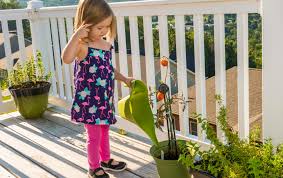 Parengė ; Vilniaus l/d „ Puriena“ socialinė pedagogė Violeta Kisielė(remiantis : Asta Blandė, Eglė Gudelienė  „ Kaip sėkmingai ugdyti savo vaiko asmenybę“).